         KАРАР                                                                 РЕШЕНИЕО счетной комиссии первого заседания Совета сельского поселения Зильдяровский сельсовет муниципального района Миякинский район Республики БашкортостанВ соответствии со статьей 29 Регламента Совета сельского поселения Зильдяровский сельсовет муниципального района Миякинский район Республики Башкортостан Совет сельского поселения Зильдяровский сельсовет муниципального района Миякинский район Республики Башкортостан решил: избрать счетную комиссию первого заседания  Совета сельского поселения Зильдяровский сельсовет муниципального района Миякинский район Республики Башкортостан в следующем составе:1.Галиев Валерик Вазирович - избирательный округ № 1;2.Сагидуллин Вильсор Минигалиевич - избирательный округ № 6.Председательствующий на заседании Совета сельского поселения Зильдяровский сельсовет муниципального района Миякинский районРеспублики Башкортостан                                                               З.З.Идрисов28 сентября 2015 года№ 2Башkортостан РеспубликаhыМиәкә районы муниципаль районының Елдәр ауыл советы ауыл биләмәhе Советы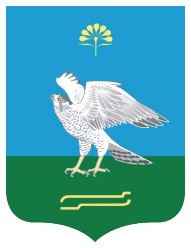 Республика БашкортостанСовет сельского поселения Зильдяровский сельсовет муниципального района Миякинский район